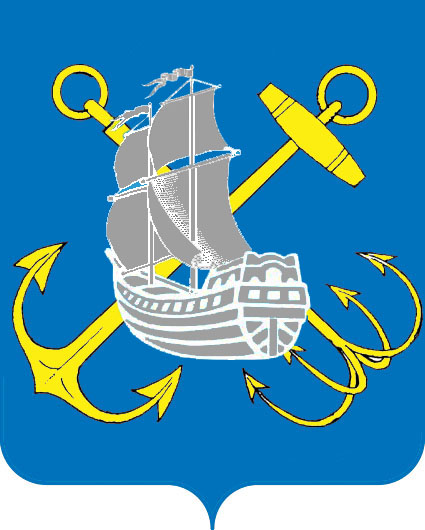 МЕСТНАЯ АДМИНИСТРАЦИЯ ВНУТРИГОРОДСКОГО МУНИЦИПАЛЬНОГО ОБРАЗОВАНИЯ САНКТ-ПЕТЕРБУРГАМУНИЦИПАЛЬНЫЙ ОКРУГ МОРСКОЙПОСТАНОВЛЕНИЕ № 5007 сентября 2018 года		 		     	                              Санкт-ПетербургОб утверждении Положения о проведении в установленном порядке минимально необходимых мероприятий по обеспечениюдоступности городской среды для  маломобильных групп населения на территориях дворовмуниципального образования     В соответствии со статьей 10 Закона Санкт-Петербурга от 23.09.2009 № 420-79 «Об организации местного самоуправления в Санкт-Петербурге» местная администрация внутригородского муниципального образования Санкт-Петербурга ПОСТАНОВЛЯЕТ:     1. Утвердить Положения о проведении в установленном порядке минимально необходимых мероприятий по обеспечению доступности городской среды для  маломобильных  групп населения на территориях дворов муниципального образования согласно Приложению  к настоящему постановлению.     2. Контроль за исполнением настоящего Постановления оставляю за собой.     3. Настоящее Постановление вступает в силу с момента его официального опубликования (обнародования).Глава местной администрации							       И.А. МатяшПриложениек постановлению МА МО МО Морской от 07.09.2018 № 50ПОЛОЖЕНИЕо проведении в установленном порядке минимально необходимых мероприятий по обеспечению доступности городской среды для маломобильных групп населения на территориях дворов внутригородского муниципального образования Санкт-Петербурга муниципальный округ Морской1. Общие положенияНастоящее Положение разработано в соответствии с требованиями Федерального закона Российской Федерации от 06.10.2003 № 131-ФЗ «Об общих принципах организации местного самоуправления в Российской Федерации». Федеральным Законом «О социальной защите инвалидов в Российской Федерации» от 24.11.1995 года № 181-ФЗ, Уставом внутригородского муниципального образования Санкт-Петербурга муниципальный округ Морской 	и определяет цели, задачи и компетенцию участия местной администрации внутригородского муниципального образования муниципальный округ Морской  в проведении в установленном порядке минимально необходимых мероприятий по обеспечению доступности городской среды для маломобильных групп населения на территориях дворов муниципального образования.Осуществление вопроса местного значения «проведение в установленном порядке минимально необходимых мероприятий по обеспечению доступности городской среды для маломобильных групп населения на территориях дворов муниципального образования» находится в ведении МА МО округ Морской.Реализация вопроса местного значения «проведение в установленном порядке минимально необходимых мероприятий по обеспечению доступности городской среды для маломобильных групп населения на территориях дворов муниципального образования» осуществляется в соответствии с действующим законодательством Российской Федерации и Санкт-Петербурга, настоящим Положением и принимаемым на основании письменных обращений граждан планом.Финансирование мероприятий, предусмотренных планом, осуществляется МА МО	округ Морской за счет средств бюджета муниципального образования округ Морской.является формирование условий для беспрепятственного доступа к приоритетным объектам социальной инфраструктуры и услугам маломобильных групп населения.2.2. Основными задачами проведения в установленном порядке минимально необходимых мероприятий по обеспечению доступности городской среды для маломобильных групп населения на территориях дворов муниципального образования являются:обеспечение инвалидам равных с другими гражданами возможностей в реализации гражданских, экономических, политических и других прав и свобод;. обеспечение беспрепятственного доступа инвалидов к объектам социальной инфраструктуры; оценка состояния доступности объектов и услуг в приоритетных сферахжизнедеятельности маломобильных групп населения.	3. Основные направления деятельности31. Основными направлениями деятельности проведения в установленном порядке минимально необходимых мероприятий по обеспечению доступности городской среды для маломобильных групп населения на территориях дворов муниципального образования являются:обеспечение беспрепятственного доступа к социальным инфраструктурам на территории дворов;- оборудование дворов поручнями для передвижения маломобильных групп населения;оборудование дворовых территорий пандусами для передвижения инвалидных колясок;специально оборудованные пешеходные пути;оборудование зон отдыха.3.2. При реализации мероприятий плана МА МО округ Морской на договорнойоснове могут привлекаться специализированные организации с соблюдением требований законодательства о контрактной системе в РФ.